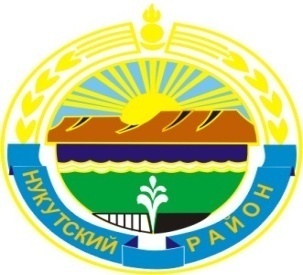 Муниципальное образование «Нукутский район»ДУМА МУНИЦИПАЛЬНОГО ОБРАЗОВАНИЯ «НУКУТСКИЙ  РАЙОН»Шестой созыв РЕШЕНИЕ26 апреля 2017 года                                  № 19                                                 п.НовонукутскийО ходе исполнения Указа Президента РФ от 7 мая 2012 г. № 597 «О мероприятиях по реализации государственной социальной политики»Заслушав и обсудив информацию директора МКУ «Центр образования Нукутского района» Тапхаровой А.П. «О ходе исполнения Указа Президента РФ от 7 мая 2012 г.        № 597 «О мероприятиях по реализации государственной социальной политики», ДумаРЕШИЛА:1. Информацию директора МКУ «Центр образования Нукутского района» Тапхаровой А.П. «О ходе исполнения Указа Президента РФ от 7 мая 2012 г. № 597 «О мероприятиях по реализации государственной социальной политики» принять к сведению (прилагается).2. Контроль за исполнением настоящего решения возложить на заместителя мэра муниципального образования «Нукутский район» по социальным вопросам Хойлову М.П.3. Опубликовать настоящее решение в печатном издании «Официальный курьер» и разместить на официальном сайте муниципального образования «Нукутский район».Председатель Думы муниципальногообразования «Нукутский район»  				 			К. М. БаторовПриложение № 1к решению ДумыМО «Нукутский район»от 26.04.2017 г. № 19I. Мониторинг заработной платыВо исполнение Указа Президента Российской Федерации от 07.05.2012 года    № 597 «О мероприятиях по реализации государственной социальной политики», а также в соответствии с реализацией плана мероприятий «Дорожной карты» Нукутского района в 2015 году были достигнуты показатели во всех образовательных учреждениях района по доведению уровня средней заработной платы педагогических работников общего, дошкольного и дополнительного образования. В соответствии с Распоряжением министерства образования Иркутской области от 28 декабря 2016 года «О внесении изменений в распоряжение министерства образования Иркутской области» разработан прогноз среднемесячной заработной платы на 2017 год, который остался на уровне 2016 года по общему и дошкольному образованию. Прогноз среднемесячной заработной платы педагогических работников дополнительного образования увеличился. Показатели за 2016 год и прогноз на 2017 год представлены в таблице 1.    Таблица 1 (руб.)Ежемесячно, со всеми образовательными учреждениями проводится мониторинг по доведению «линейки» прогнозных помесячных показателей средней заработной платы.В целях исполнения Указа Президента, а также сокращения неэффективных расходов бюджетных средств, в 2016 году проведены следующие оптимизационные мероприятия:- проведена работа по закрытию группы кратковременного пребывания на базе МКДОУ Ункурликский детский сад;- закрытие 4-х групп в МБДОУ Новонукутский детский сад № 6 (в связи с аварийным состоянием здания);- сокращение ставок бухгалтеров 2,5 шт.ед. дошкольных образовательных учреждений (МКДОУ Нукутский д/с, МКДОУ Алтарикский д/с, МКДОУ Закулейский д/с, МКДОУ Харетский д/с, МКДОУ Новоленинский д/с);- сокращение штатной численности общеобразовательных учреждений: произошли сокращения ставок младшего обслуживающего персонала 11,5 шт.ед. (МБОУ Новонукутская СОШ, МБДОУ Новонукутский детский сад № 6);В 2017 году работа по снижению неэффективных расходов будет продолжена в целях исполнения Указа Президента.     Директор МКУ «Центр образования Нукутского района»                                				А.П.ТапхароваПриложение № 2к решению ДумыМО «Нукутский район»от 26.04.2017 г. № 19II. Информация об исполнении Дорожной карты	По первому направлению «Реализация  мероприятий, направленных на ликвидацию очередности на зачисление детей в дошкольные образовательные организации» были проведены следующие мероприятия:Применение современных экономичных типовых проектов зданий дошкольных образовательных учреждений.Разработка поэтапного плана строительства новых зданий детских садов, модульных и быстровозводимых зданий в  МО «Нукутский район».3. Строительство современных зданий дошкольных образовательных организаций, реконструкция функционирующих зданий, возврат и реконструкция переданных образовательных организаций для повторного применения.2012 год. 1. Открыта третья группа на 20 мест в МБДОУ Новонукутский детский сад № 5 «Баяр». Постановление администрации МО «Нукутский район» № 145 от 30.03.2012г. «Об открытии дополнительной группы в детском саду № 5 «Баяр», филиала МБДОУ Новонукутский детский сад № 6».2. Открыта третья группа в МКДОУ Харетский детский сад на 22 места. Постановление администрации МО «Нукутский район» № 488 от 31.08.2012г. «Об открытии дополнительной группы в МКДОУ Харетский детский сад «Ромашка».2013 год.1. Реконструкция зданий и помещений ранее переданных  зданий детских садов:Открытие 2-х групп на 40 мест в здании ОГКУСО «Комплексный центр социального обслуживания населения Нукутского района». Постановление администрации МО «Нукутский район» № 435 от 03.09.2013г. «Об открытии дополнительных групп в филиале № 5 «Баяр» МБДОУ Новонукутского детского сада № 6».2. Строительство новых зданий детских садов  в п.Новонукутский, 5 групп на 70 мест. Постановление администрации МО «Нукутский район» № 656 от 12.12.2013г. «Об открытии дополнительных групп в филиале № 1 «Тополек» МБДОУ Новонукутский детский сад № 6».2014 год.1. Открыто новое здание детского сада в  с. Нукуты на 49 мест. Постановление администрации МО «Нукутский район» № 483 от 26.08.2014г. «Об открытии дополнительных групп в Муниципальном казенном дошкольном образовательном учреждении Нукутский детский сад». 2. Открыта дополнительная группа на 15 мест в МБДОУ Новонукутский детский сад № 6, филиал детский сад № 1 «Тополек». Постановление администрации МО «Нукутский район» № 204 от 15.04.2014г. «Об открытии дополнительных групп в детском саду № 1 «Тополек» Муниципального бюджетного дошкольного образовательного учреждения Новонукутский детский сад № 6».3. Открыто новое здание детского сада в п. Новонукутский на 98 мест. Постановление администрации МО «Нукутский район» № 213 от 23.04.2015г. «Об открытии дополнительных групп в Муниципальном казенном дошкольном образовательном учреждении Новонукутский детский сад № 2».2015 год.1. Открыта группа кратковременного пребывания в МКДОУ Закулейский детский сад на 15 детей. Постановление администрации МО «Нукутский район» № 342 от 31.08.2015г. «Об открытии дополнительной группы в Муниципальном казенном дошкольном образовательном учреждении Закулейский детский сад».2. Открыта  группа кратковременного пребывания на базе МКОУ Ворот-Онгойская оош. Постановление администрации МО «Нукутский район» № 341 от 31.08.2015г. «Об открытии дополнительной группы в Муниципальном казенном дошкольном образовательном учреждении Нукутский детский сад».	По второму направлению «Обеспечение высокого качества услуг дошкольного образования» были проведены следующие мероприятия:Разработка и утверждение нормативных правовых актов  МО «Нукутский район», обеспечивающих введение и реализацию федерального государственного образовательного стандарта (далее – ФГОС) дошкольного образования.Обеспечение требований к условиям организации дошкольного образования, включающего требования к кадровым условиям и характеристикам образовательной среды, в том числе взаимодействия педагога с детьми, направленного на развитие  способностей, стимулирующего инициативность, самостоятельность и ответственность дошкольников. Разработка основных образовательных программ в соответствии с ФГОС дошкольного образования.	По третьему направлению «Введение эффективного контракта в дошкольном образовании»:Разработка требований к условиям выполнения трудовой деятельности педагогическими и другими категориями работников организаций дошкольных образовательных организаций, направленных на достижение показателей качества этой деятельности (показателей качества, обозначенных в модели «эффективного контракта»). Реализация моделей эффективного контракта с педагогическими работниками в дошкольных образовательных организациях.Разработка локального акта по стимулированию руководителей образовательных учреждений, направленных на установление взаимосвязи между показателями качества предоставляемых государственных (муниципальных) услуг учреждением и эффективностью деятельности руководителя дошкольного образовательного учреждения с учетом региональных методических рекомендаций.Проведение работы по заключению трудовых договоров с руководителями муниципальных организаций дошкольного образования в соответствии с типовой формой договора. 	Данные мероприятия привели к достижению следующих показателей:Очередность по состоянию на 01.01.2017г. – 96 детей. Из них: от 0 до 3 лет – 96 детей. Очередность детей в возрасте от 3 до 7 лет в дошкольных образовательных организациях ликвидирована.  Динамика движения очередностиДиректор МКУ «Центр образования Нукутского района»                                					А.П.ТапхароваКатегория персоналаОбщеобразовательные учрежденияОбщеобразовательные учрежденияДошкольные образовательные учрежденияДошкольные образовательные учрежденияУчреждения дополнительного образованияУчреждения дополнительного образованияКатегория персонала2016 год2017 год (прогноз)2016 год2017 год (прогноз)2016 год2017 год (прогноз)Педагогические работники29 716,729 725,225 627,025 195,923 619,227 276,6Год01.01. 2012г.01.01. 2013г.01.01. 2014г.01.01. 2015г.01.01. 2016г.01.01. 2017г.Количество воспитанников740842971113211601020Количество очередников в образовательных организациях, реализующих программы дошкольного образования01.01. 2014г.01.01. 2015г.01.01. 2016г.01.01. 2017г.Всего 34722411396в том числе:^от рождения до 3 лет23115311396от 3 до 7 лет1167100